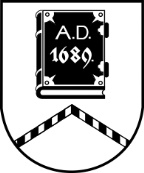 ALŪKSNES NOVADA PAŠVALDĪBALICENCĒŠANAS KOMISIJADārza iela 11, Alūksne, Alūksnes novads, LV – 4301, tālrunis:  64381496, e-pasts: dome@aluksne.lv_________________________________________________________________________________________________________AlūksnēSĒDES PROTOKOLS2023.gada 23.maijā                               				        		Nr.16 Atklāta sēde sākta pulksten 14.00, slēgta pulksten 15.20Sēdes norises vieta: Dārza ielā 11, Alūksnē, Alūksnes VPVKAC 1.stāvāSēdi vada: komisijas priekšsēdētāja Māra KOVAĻENKOSēdi protokolē: komisijas locekle Everita BALANDESēdē piedalās Licencēšanas komisijas locekļi: Māra KOVAĻENKO, Everita BALANDE, Sanita BĒRZIŅA Sanita RIBAKA.M.KOVAĻENKO	atklāj komisijas sēdi, iepazīstina ar izsludināto sēdes darba kārtību. Informē, ka ir divi papildu darba kārtības jautājumi “SIA “LAFESTA” iesnieguma izskatīšana” un aicina balsot par to iekļaušanu sēdes darba kārtībā.	Atklāti balsojot : “par” 4; “pret” nav; “atturas” nav,                                                                                                                                LICENCĒŠANAS KOMISIJA NOLEMJ:Iekļaut darba kārtībā divus papildu darba kārtības punktus.PAPILDINĀTĀ DARBA KĀRTĪBA:Zemnieku saimniecības “PAUGURI” iesnieguma izskatīšana.Alūksnes Sporta skolas iesnieguma izskatīšana. Alūksnes novada Kultūras centra kultūras darba speciālistes Maijas ROZĪTES iesnieguma izskatīšana.Alūksnes Bērnu un jauniešu centra iesnieguma izskatīšana.SIA “LAFESTA” iesnieguma izskatīšana.SIA “LAFESTA” iesnieguma izskatīšana.1. 1.	Zemnieku saimniecības “PAUGURI” iesnieguma izskatīšanaM.KOVAĻENKO	informē, ka pašvaldībā 11.05.2023. saņemts iesniegums no zemnieku saimniecības “PAUGURI” ar lūgumu izsniegt atļauju specializētā tūristu transportlīdzekļa pakalpojuma sniegšanai. Paskaidro, ka ir pievienots  sertificēta vērtētāja atzinums par tehniskā stāvokļa atbilstību drošai pasažieru pārvadāšanai. Uzskata, ka nepieciešamie dokumenti iesniegti un atļauja ir izsniedzama.Atklāti balsojot : “par” 4; “pret” nav; “atturas” nav,                                                                                                                                LICENCĒŠANAS KOMISIJA NOLEMJ:Pamatojoties uz Alūksnes novada pašvaldības 27.02.2020. saistošajiem noteikumiem Nr.2/2020 “Par specializētajiem tūristu transportlīdzekļiem Alūksnes novadā”                                                                                                                                                                                                                                                                                                                                                                                                                                                                                                                                                                                                                                                                                                                                                                                                                                                                                                                                                                                                                                                                                                                                                                                                                   un Licencēšanas komisijas nolikuma, kas apstiprināts ar Alūksnes novada domes 28.06.2017. lēmumu Nr.200 (protokols Nr.10, 39.punkts),  8.1.p.,1. Atļaut zemnieku saimniecībai “PAUGURI”, reģistrācijas numurs 43201011374, sniegt pakalpojumu ar specializēto tūrisma transportlīdzekli Veclaicenes pagastā, Alūksnes novadā.2. Atļaujas derīguma termiņš no 2023.gada 23.maija  līdz 2024.gada  2.maijam.3. Piešķirt zemnieku saimniecības “PAUGURI”, reģistrācijas numurs 43201011374, specializētajam tūrisma transportlīdzeklim reģistrācijas numuru vilcējam un 1 piekabei.Alūksnes Sporta skolas iesnieguma izskatīšanaM.KOVAĻENKO	informē, ka pašvaldībā 19.05.2023. saņemts iesniegums no Alūksnes Sporta skolas ar lūgumu izsniegt atļaujas iebraukšanai Pilssalā, lai organizētu vieglatlētikas sacensības “Alūksnes kausi 2023” 27.05.2023.Atklāti balsojot : “par” 4; “pret” nav; “atturas” nav,LICENCĒŠANAS KOMISIJA NOLEMJ:Pamatojoties uz Alūksnes novada domes 28.06.2018. noteikumu Nr.3/2018 “Par transportlīdzekļu iebraukšanu Alūksnes pilsētas teritorijās, kas apzīmētas ar aizlieguma zīmi Nr.301 “Iebraukt aizliegts” un papildzīmi Nr.849 “Pārējā papildinformācija”, kurā noteikts uzraksts “Izņemot ar Alūksnes novada pašvaldības atļauju”” 8.punktu, kas apstiprināti ar domes lēmumu Nr.226 (sēdes protokols Nr.8, 10.p.) un Licencēšanas komisijas nolikuma, kas apstiprināts ar Alūksnes novada domes 28.06.2017. lēmumu Nr.200 (protokols Nr.10, 39.punkts) 8.5.p.,Izsniegt 7 (septiņas) atļaujas Alūksnes Sporta skolas direktorei Līgai TOMSONEI iebraukšanai Pilssalā vieglatlētikas sacensību “Alūksnes kausi 2023” nodrošināšanai.Atļauju derīguma termiņš – 2023.gada 27.maijs.Alūksnes novada Kultūras centra kultūras darba speciālistes Maijas ROZĪTES iesnieguma izskatīšanaM.KOVAĻENKO	informē, ka pašvaldībā 19.05.2023. saņemts iesniegums no Alūksnes novada Kultūras centra kultūras darba speciālistes Maijas ROZĪTES ar lūgumu sagatavot 4 tirdzniecības vietas atļaujas tirdzniecības veikšanai pasākumā “Igauņu diena Veclaicenē” 27.05.2023.Atklāti balsojot : “par” 4; “pret” nav; “atturas” nav,LICENCĒŠANAS KOMISIJA NOLEMJ:Pamatojoties uz 12.05.2010. Ministru kabineta noteikumiem Nr.440 “Noteikumi par tirdzniecības veidiem, kas saskaņojami ar pašvaldību, un tirdzniecības organizēšanas kārtību”, Alūksnes novada pašvaldības 27.09.2018. saistošajiem noteikumiem Nr.13/2018 “Par Alūksnes novada pašvaldības nodevām” un Licencēšanas komisijas nolikuma, kas apstiprināts ar Alūksnes novada domes 28.06.2017. lēmumu Nr.200 (protokols Nr.10, 39.punkts),  8.3.p.,1. Sagatavot 4 (četras) numurētas atļaujas tirdzniecībai pasākuma “Igauņu diena Veclaicenē” laikā 2023.gada 27.maijā Veclaicenē, Veclaicenes pagastā, Alūksnes novadā.2. Uzdot pasākuma organizatoram izsniegt tirdzniecības vietas atļaujas, iekasējot pašvaldības nodevu, saskaņā ar normatīvajiem aktiem.4. Alūksnes Bērnu un jauniešu centra iesnieguma izskatīšanaM.KOVAĻENKO	iepazīstina ar Alūksnes Bērnu  un jauniešu centra 10.05.2023. iesniegumu ar lūgumu atļaut slēgt ielas posmu Dārza ielā, lai varētu organizēt pasākumu “PaGALMA svētki 2023”  31.05.2023.Atklāti balsojot: “par” 4; “pret” nav; “atturas” nav,LICENCĒŠANAS KOMISIJA NOLEMJ:Pamatojoties uz Ministru kabineta noteikumiem Nr.42 “Kārtība, kādā aizliedzama vai ierobežojama satiksme” 2.5., 4.2.p. un Licencēšanas komisijas nolikuma, kas apstiprināts ar Alūksnes novada domes 28.06.2017. lēmumu Nr.200 (protokols Nr.10, 39.punkts),  8.7.p.,Pasākuma “PaGALMA svētki 2023” nodrošināšanai atļaut aizliegt transportlīdzekļu satiksmi Dārza ielā posmā no Helēnas ielas līdz Tirgotāju ielas un Dārza ielas krustojumam, 2023.gada 31.maijā no pulksten 16.30 līdz pulksten 21.00.5. SIA “LAFESTA” iesnieguma izskatīšanaM.KOVAĻENKO	informē, ka pašvaldībā 22.05.2023. saņemts iesniegums no SIA “LAFESTA” ar lūgumu izsniegt tirdzniecības vietas atļauju tirdzniecībai 26.05.2023. Mālupes estrādē pasākuma laikāAtklāti balsojot : “par” 4; “pret” nav; “atturas” nav,LICENCĒŠANAS KOMISIJA NOLEMJ:Pamatojoties uz 12.05.2010. Ministru kabineta noteikumiem Nr.440 “Noteikumi par tirdzniecības veidiem, kas saskaņojami ar pašvaldību, un tirdzniecības organizēšanas kārtību”, Alūksnes novada pašvaldības 25.02.2021. saistošajiem noteikumiem Nr.6/2021 “Par tirdzniecību publiskās vietās Alūksnes novadā”, Alūksnes novada pašvaldības 27.09.2018. saistošajiem noteikumiem Nr.13/2018 “Par Alūksnes novada pašvaldības nodevām” un Licencēšanas komisijas nolikuma, kas apstiprināts ar Alūksnes novada domes 28.06.2017. lēmumu Nr.200 (protokols Nr.10, 39.punkts),  8.3.p.,1.Izsniegt sabiedrībai ar ierobežotu atbildību “LAFESTA” (reģistrācijas Nr.44103089207) atļauju tirdzniecībai Mālupes estrādē, Mālupes pagastā, Alūksnes novadā  2023. gada 26.maijā.1.1.Atļaujā norādīt, ka tirdzniecības veicējs:1.1.1.ir tiesīgs tirgoties ar uzkodām, bezalkoholiskajiem un alkoholiskajiem dzērieniem;1.1.2. atbrīvots no pašvaldības nodevas samaksas.6. SIA “LAFESTA” iesnieguma izskatīšanaM.KOVAĻENKO	informē, ka pašvaldībā 22.05.2023. saņemts iesniegums no SIA “LAFESTA” ar lūgumu izsniegt tirdzniecības vietas atļauju tirdzniecībai pasākumā “Igauņu dienas Veclaicenē” 27.05.2023. VeclaicenēAtklāti balsojot : “par” 4; “pret” nav; “atturas” nav,LICENCĒŠANAS KOMISIJA NOLEMJ:Pamatojoties uz 12.05.2010. Ministru kabineta noteikumiem Nr.440 “Noteikumi par tirdzniecības veidiem, kas saskaņojami ar pašvaldību, un tirdzniecības organizēšanas kārtību”, Alūksnes novada pašvaldības 25.02.2021. saistošajiem noteikumiem Nr.6/2021 “Par tirdzniecību publiskās vietās Alūksnes novadā”, Alūksnes novada pašvaldības 27.09.2018. saistošajiem noteikumiem Nr.13/2018 “Par Alūksnes novada pašvaldības nodevām” un Licencēšanas komisijas nolikuma, kas apstiprināts ar Alūksnes novada domes 28.06.2017. lēmumu Nr.200 (protokols Nr.10, 39.punkts),  8.3.p.,1.Izsniegt sabiedrībai ar ierobežotu atbildību “LAFESTA” (reģistrācijas Nr.44103089207) atļauju tirdzniecībai Veclaicenē, Veclaicenes pagastā, Alūksnes novadā  2023. gada 27.maijā.1.1.Atļaujā norādīt, ka tirdzniecības veicējs:1.1.1.ir tiesīgs tirgoties ar uzkodām, bezalkoholiskajiem un alkoholiskajiem dzērieniem;1.1.2. atbrīvots no pašvaldības nodevas samaksas.Sēdes vadītāja				M.KOVAĻENKO……………………………………….Protokoliste, komisijas locekle	E.BALANDE …………………………………………..Komisijas locekle			S.BĒRZIŅA ……………………………………….........					S.RIBAKA ……………………………………………...